KU1 Alternativt förslag från Vänsterpartiet, Kommunstyrelsens sammanträde 2021-01-18Svar på motion av Ida Legnemark (V): Nollvision för hemlösheten i BoråsStyrets förslag att avslå motionen med hänvisning till den nya boendeprocessen är defensivt. I motionen beskrivs bostaden som social rättighet och kommunens ansvar att motverka hemlöshet. Vänsterpartiet välkomnar den nya boendeprocessen och menar att den svarar mot motionens andra att-sats som därmed kan anses besvarad. Det är dock alltjämt ett problem att Borås Stad inte i tillräcklig utsträckning använder sig av sociala kontrakt som ett verktyg för att minska hemlösheten. Vi vill att den negativa trenden avseende minskat antal sociala kontrakt bryts, så att fler får möjlighet till egen bostad, därför ska  motionens första att-sats bifallas. Av remissvaren går att utläsa att samverkan mellan socialtjänst och de kommunala bostadsbolagen kan utvecklas, att använda sig av ägardirektiven är Kommunfullmäktiges möjlighet att styra i en sådan riktning och därför ska den tredje att-satsen bifallas.Med anledning av ovanstående föreslår Vänsterpartiet:Att Kommunstyrelsen föreslår Kommunfullmäktige besluta att motionens första och tredje att-sats bifalles och att den andra att-satsen förklaras besvarad.För Vänsterpartiet i KommunstyrelsenIda Legnemark och Stefan Lindborg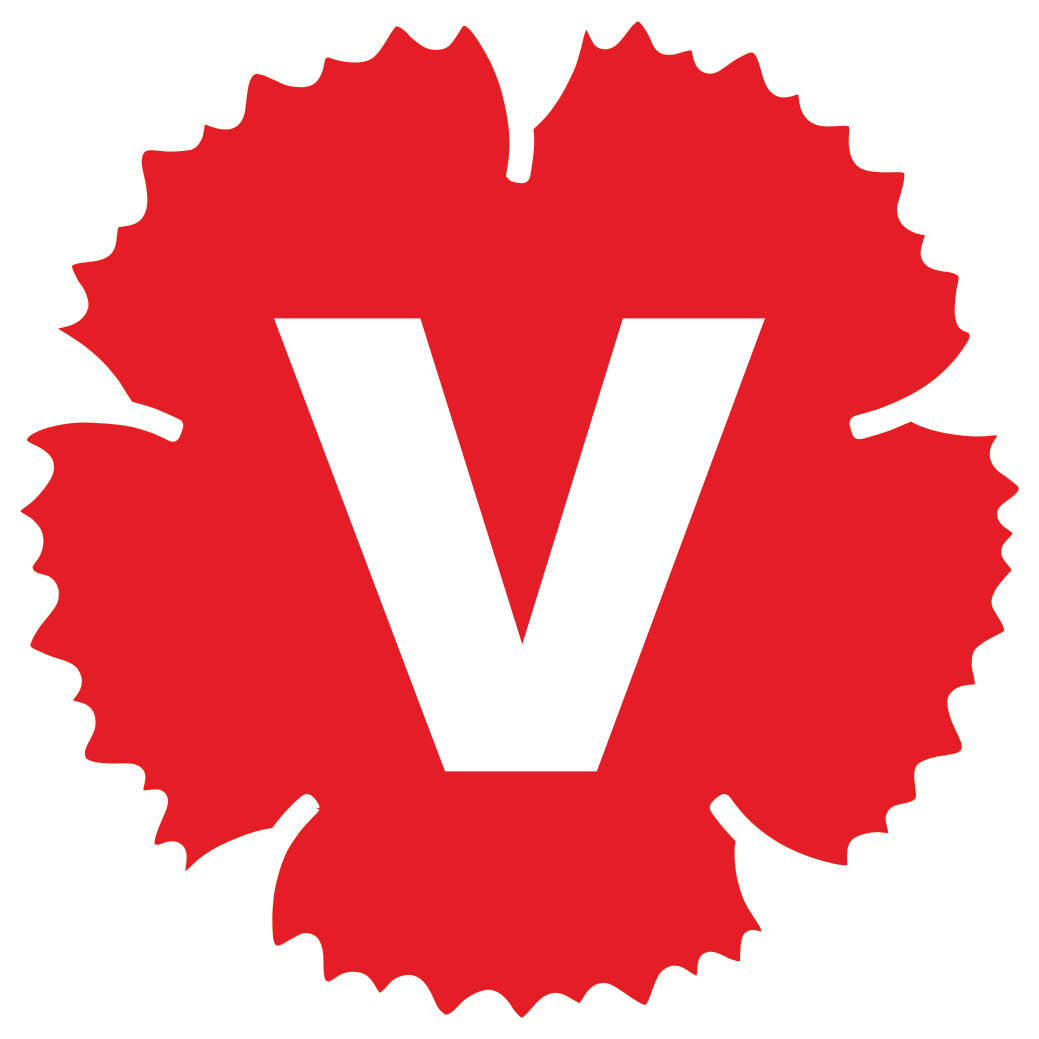 